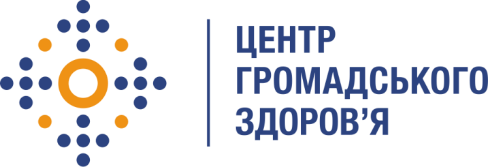 Державна установа 
«Центр громадського здоров’я Міністерства охорони здоров’я України» оголошує конкурс на відбір Консультанта з розробки, організації та проведення вебінару щодо доступу до послуг Безоплатної правової допомоги параюристами з числа ключових спільнот в рамках програми Глобального фонду прискорення прогресу у зменшенні тягаря туберкульозу та ВІЛ-інфекції в Україні»Назва позиції: Консультант з розробки, організації та проведення вебінару щодо доступу до послуг Безоплатної правової допомоги параюристами з числа ключових спільнот.Період виконання робіт: листопад – грудень 2022 рокуІнформація щодо установи:Головним завданнями Державної установи «Центр громадського здоров’я Міністерства охорони здоров’я України» (далі – Центр) є діяльність у сфері громадського здоров’я. Центр виконує лікувально-профілактичні, науково-практичні та організаційно-методичні функції у сфері охорони здоров’я з метою забезпечення якості лікування хворих на cоціально-небезпечні захворювання, зокрема ВІЛ/СНІД, туберкульоз, наркозалежність, вірусні гепатити тощо, попередження захворювань в контексті розбудови системи громадського здоров’я. Центр приймає участь в розробці регуляторної політики і взаємодіє з іншими міністерствами, науково-дослідними установами, міжнародними установами та громадськими організаціями, що працюють в сфері громадського здоров’я та протидії соціально небезпечним захворюванням.Основні обов'язки:Розробка та організація вебінару щодо доступу до послуг Безоплатної правової допомоги параюристами з числа ключових спільнот.Проведення та фасилітація вебінарів щодо доступу до послуг Безоплатної правової допомоги параюристами з числа ключових спільнот .Розробка презентації, та супутніх методичних матеріалів.Збір та аналіз інформації щодо сфери Безоплатної правової допомоги. Консультації з замовником та Координаційним центром БПД щодо розробки вебінару.Консультації з замовником та ключовими спільнотами щодо моделі доступу до послуг Безоплатної правової допомоги параюристами з числа ключових спільнот.Вимоги до професійної компетентності:Знання нормативно-правової бази з питань сфери протидії ВІЛ;Знання нормативно-правової бази в сфері Безоплатної правової допомоги;Відмінне знання усної та письмової ділової української мови;Добре володіння пакетом програм MS Office;Чітке дотримання термінів виконання завдань;Відповідальність.Резюме мають бути надіслані електронною поштою на електронну адресу: vacancies@phc.org.ua. В темі листа, будь ласка, зазначте: «328-2022 Консультант з розробки, організації та проведення вебінару щодо доступу до послуг Безоплатної правової допомоги параюристами з числа ключових спільнот»Термін подання документів – до 25 листопада 2022 року, реєстрація документів 
завершується о 18:00.За результатами відбору резюме, успішні кандидати будуть запрошені до участі у співбесіді. У зв’язку з великою кількістю заявок, ми будемо контактувати лише з кандидатами, запрошеними на співбесіду (тобто вони стають учасниками конкурсу). Умови завдання та контракту можуть бути докладніше обговорені під час співбесіди.Державна установа «Центр громадського здоров’я Міністерства охорони здоров’я України»  залишає за собою право повторно розмістити оголошення про вакансію, скасувати конкурс на заміщення вакансії, запропонувати посаду зі зміненими обов’язками чи з іншою тривалістю контракту.